«СОГЛАСОВАНО»									«УТВЕРЖДАЮ»Зам. директора школы по УВР							Директор школы________________И.А. Ермаков						_____________ В.П.Шутов«____»___________2019 г.							«____»___________2019 г.6 класс   КАЛЕНДаРНО-ТЕМАТИЧЕСКОЕ ПЛАНИРОВАНИЕ       по географии  (заочная форма)2019/2020 уч. г.Количество зачетов - 4 Базовый учебник:  География. Начальный курс. 6 класс. Авторы учебника Т.П.Герасимова, Н.П.Неклюкова, М., «Дрофа», 2015 год.Учитель географии:  Рыбас Наталья ГригорьевнаРекомендации к зачётам.1.Ученик самостоятельно готовится к зачётам, выполняет задания в конце каждого параграфа, делает соответствующие записи  в тетради и сдает тетрадь на проверку в день зачёта.2. К зачётному дню необходимо решить контрольный тест и выслать решение на электронный адрес учителя до указанной даты.Контрольный тест №1.Тема: «План местности. Географическая карта».   (контрольную работу решить,  результаты  оформить в формате Word  и выслать на электронный адрес учителя  Rybas72@mail.ru до 13.10)1. Какому из направлений соответствует азимут 225о?а. северо-восток; б. юго-восток; в. юго-запад; г. северо-запад2. Какому азимуту соответствует направление восток?а. 0о; б. 90о; в. 180о; г. 270о3. Какому азимуту соответствует направление северо-запад?а. 45о; б. 135о; в. 270о; г. 315о4. Определите именованный масштаб, если численный 1:2500000а. 1 см – 0,25 км; б. 1 см – 2,5 км; в. 1 см – 25 км; г. 1 см – 250 км5. Определите численный масштаб, если именованный 1см – 7 ма. 1:70; б. 1:7004 в. 1:7000; г. 1:700006. Определите самый крупный масштаба. 1:200; б. 1:2000; в. 1:20000; г. 1:2000007. Определите масштаб плана местности, если улица длиной 800 метров, изображенная на нем, равна 4 сма. 1 см – 2 м; б. 1 см – 20 м; в. 1 см – 2 км; г. 1 см – 200 м8. Определите масштаб плана местности, если дорога длиной 8 км, изображенная на нем, равна 20 сма. 1:400; б. 1:40000; в. 1:400000; г. 1:409.  Составление  плана  местности – это:а. ориентирование;        б.  нивелирование;      в.  съёмка.     10. Основные стороны горизонта:а. север, северо-восток, юг, юго-восток;б. север, юг, запад, восток;в. северо-запад, северо-восток, юго-запад, юго-восток.11. Азимут  измеряется   в:а. километрах;     б. градусах;        в.  часах.12. Установите  соответствие:        направление                   азимут       а.    юг                              1) 270˚       б.    северо-запад            2)  180˚       в.    запад                        3)  315˚13. Прибор  для  определения   относительной  высоты:а. глазомер;      б. нивелир;        в. компас.14. Дополните определение, чтобы оно было точным. План местности – чертеж, на котором изображен небольшой участок земной поверхности в уменьшенном виде с помощью …а. Условных знаков            б. Масштабав. Стрелки «север-юг»        г. Способа съемки местности 15. Если изображение местности имеет масштаб 1 :1 000 000, то это:а. План;  б. Карта 16. Дробь, показывающая, сколько километров на местности содержится в 1 см на карте, называется масштабом: а. Численным;  б. Именованным;  в. Линейным 17.Если встать лицом к северу, то справа будет:а. Юг;   б. Запад;  в. Восток 18. Какое направление будет противоположно северо-востоку?а. Юго-запад; б. Северо-запад; в. Юго-восток19. Нижний край на плане местности – это направление на: а. Запад; б. Юг; в. Север; г. Восток20. В каком направлении двигалась группа туристов, если в полдень тень от них была направлена в сторону движения?а. на север; б. на юг.21. Напишите название географического объекта, координаты которого равны 20° ю. ш., 46° в. д.22. Определите координаты города Токио.23. Линии, соединяющие точки с одинаковой абсолютной высотой, называются:а. бергштрихи; б. горизонтали; в. долгота.24. Направление север — юг на карте можно определить:а. по параллелям; б. по меридианам.25. Широта изменяется:а. от 0°до 90°; б. от 0°до 180°.26. Напишите название географического объекта, координаты которого равны 30° с. ш., 33° в. д.27. Долгота изменяется:а. от 0° до 90°; б. от 0° до 180°.28. Направление запад — восток можно по карте определить:а. по меридианам; б. по параллелям; в. по масштабу.Контрольный тест №2. Тема: «Литосфера». (контрольную работу решить,  результаты  оформить в формате Word  и выслать на электронный адрес учителя Rybas72@mail.ru  до 07.12)1. На рисунке буквой В, обозначено:а) ядро; б) мантия; в) земная кора.                                                                       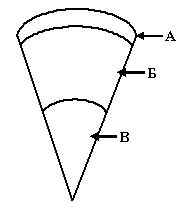 2. К горным породам осадочного происхождения относятся:а) песок; б) песок и гравий; в) песок, гравий и известняк.3. Мрамор и гипс относятся к горным породам:а) осадочным; б) метаморфическим; в) магматическим.4. Если магма застыла в земной коре на некоторой глубине, то образуется горная порода:а) гранит; б) базальт.5. К действующим вулканам относятся:а) Везувий и Гекла; б) Гекла и Килиманджаро; в) Килиманджаро и Везувий.6.  К обломочным горным породам относятся:а) гравий; б) гравий и песок; в) гравий, песок и известняк.7. Если магма достигла поверхности земной коры и застыла, то образуется:а) базальт; б) гранит.8.  К районам распространения гейзеров относится:а) остров Мадагаскар; б) остров Исландия; в) остров Гренландия.9. Найдите ошибку. Земная кора состоит из горных пород:а) осадочных; б) магматических; в) метаморфических; г) обломочных.10. Найдите в цепочке лишнее:а) гранит; б) глина; в) песок; г) известняк.11. Найдите ошибку. К высоким горам относятся:а) Кавказ; б) Гималаи; в) Уральские.12. На материке Евразия находится самое высокое нагорье мира:а) Декан; б) Тибет; в) Памир.13. Из спрессованного вулканического пепла образуется горная порода:а) гранит; б) уголь; в) пемза; г) базальт.14. Участок земной поверхности с абсолютной высотой от 0 до 200 м называется:а) нагорье; б) возвышенность; в) равнина; г) низменность.15. Плоскогорье — это разновидность:а) гор; б) равнин.16. Изучение рельефа дна осуществляется с помощью:а) сейсмографа; б) эхолота; в) лота.17. Часть вулкана, по которой поднимается магма, называется:а) жерло; б) кратер; в) конус; г) очаг магмы.18. Если вулкан Везувий извергался в 79 г. н. э., то этот вулкан считается:а) действующим; б) потухшим.19. Рельеф Земли формируется под влиянием:а) внутренних процессов; б) внешних процессов; в) и тех и других.20. «Самое-самое на планете» (по теме «Литосфера»)1. Самый высокий вулкан — 2. Самая высокая гора мира — 3. Самая крупная равнина — 4. Самый низкий материк — 5. Самая высокая гора Южной Америки — 6. Самая высокая гора России — 7. Самый глубокий желоб в Мировом океане - 8. Самый длинный срединно-океанический хребет — 9. Самая плоская равнина России — 10. Самые высокие горы мира — Контрольный тест №3. Тема: «Гидросфера. Атмосфера». (контрольную работу решить,  результаты  оформить в формате Word  и выслать на электронный адрес учителя Rybas72@mail.ru до 22.02)1. Укажите пролив, разделяющий Евразию и Северную Америку.а) Гибралтарский. 	б) Берингов. в) Магелланов. г) Босфор.2. При помощи стрелок установите соответствие.I. Остров. 		а) Лабрадор.II. Полуостров. 	б) Дрейка.III. Пролив. 		в) Кергелен.IV. Залив. 		г) Бенгальский.3. Укажите пару заливов:А) Мексиканский, Гибралтарский;  Б) Магелланов, Берингов. В) Бенгальский, Персидский;           Г) Дрейка, Гвинейский.4. К бассейну,  какого океана относится Карское море?А) Северного Ледовитого; Б) Индийского; В) Атлантического; Г) Тихого.5. При помощи стрелок установите соответствие.I. Внутреннее море.   	а) Черное.     II. Окраинное море. 	           б) Карское.                                                  в) Берингово.                                               г) Балтийское.6. Укажите пару островов.А) Сомали, Исландия; Б) Лабрадор, Сахалин;  В) Кергелен, Тасмания; Г) Камчатка, Индостан.7. Укажите верное утверждение.А) Самый глубокий океан Земли — Индийский.Б) Средняя соленость вод Мирового океана составляет 35%.В) Большую часть гидросферы составляют подземные воды.Г) Средиземное море является частью Индийского океана.8. Укажите все течения, относящиеся к Тихому океану.А) Лабрадорское; Б) Куросио; В) Перуанское;  Г) Канарское.9. Река Волга протекает:А) По Миссисипской низменности.               Б) В Кавказских горах. В) По Восточно-Европейской равнине.         Г) По Западно-Сибирской равнине.10. Покровное оледенение распространено:А) В Гренландии;  Б) В Гималаях;  В) На Памире;  Г) В Кордильерах.11. Укажите верное утверждение.А) Насыщенные водой горные породы называются водоупорными.Б) Уровень грунтовых вод зависит от состава горных пород.В) Озера, из которых берут начало реки, называются сточными.12. Дополните рассказ.Река Печора берет начало в _____________горах,протекает по______________________________________ равнине и впадает в море _____________.13. Укажите происхождение котловины Онежского озера.А) Ледниково-тектоническое; Б) Запрудное; В) Тектоническое;  Г) Вулканическое.    14. Какие газы входят в состав атмосферного воздуха? Каково их соотношение?15. Что такое атмосферное давление?16. Как изменяется атмосферное давление с высотой?17. Какое значение имеет атмосфера? 18. Что называется суточной амплитудой температуры воздуха? 19. Как определить направление ветра? 20. Что такое атмосферные осадки? Справедливо ли считать росу и иней атмосферными осадками?21. Каким образом нагревается атмосферный воздух? Почему с высотой температура понижается, ведь удаляясь от Земли, мы приближаемся к Солнцу — источнику тепла?22. Известно, что при подъеме на высоту 1 км температура воздуха снижается на 6 °С. Определите температуру воздуха на высоте 3 км, если у поверхности Земли она составляет:а) +18 °С;б) +14 °С;в) +24 °С.23. Возможно ли следующее: Земля вращается вокруг Солнца, а смены времен года не происходит?Контрольный тест №4. Тема: «Биосфера. Географическая оболочка». (контрольную работу решить,  результаты  оформить в формате Word  и выслать на электронный адрес учителя Rybas72@mail.ru до 08.05)1. Нижняя граница биосферы располагается:а) на дне Мирового океана; б) на глубине 3 км в земной коре; в) на границе мантии и земной коры.2. Какие организмы появились раньше?а) бактерии; б) растения; в) животные; г) грибы.3. Назовите самую обитаемую часть биосферы:а) атмосфера; б) гидросфера; в) поверхность литосферы.4. Дополните предложение.Главной причиной высотной поясности является...5. Источником кислорода в морской воде являются:а) планктон; б) зеленые водоросли.6. Мелкие и мельчайшие организмы, переносимые течениями, называются:а) нектон; б) бентос; в) планктон.7. Какая часть океана наиболее богата организмами?а) шельф; б) глубоководные желоба; в) центральные части океана.8. Внешняя оболочка Земли, населенная живыми организмами и преобразованная ими.а) биосфера б) атмосфера в) гидросфера9. Перенос живыми организмами веществ и энергии.а) круговорот воды в природе б) биологический круговорот10. Живые организмы, парящие в воде, отдаваясь на волю течений.а) планктон б) бентос в) нектон11. К придонным организмам относится:а) кит б) коралл в) медуза12. В экваториальном лесу растет:а) масличная пальма б) клен в) сосна13. Мхи, лишайники, малорослые травы и низкие кустарники растут в:а) пустыне б) тундре в) степи14. Животное, которое не живет в тундре.а) белый медведь б) песец в) северный олень15. На песках формируются почвы:а) глинистые б) песчаные в) каменистые16. Науку о почве создал:а) В. И. Вернадский б) Ф. Магеллан в) В. В. Докучаев17. Чем обусловлено образование природных зон на суше?а) количеством влаги б) количеством тепла в) соотношением тепла и влаги18. Самые плодородные почвы, сформированные в степях:а) черноземы б) подзолистые в) серые лесные19. Какая оболочка не полностью включена в географическую оболочку?а) литосфера б) гидросфера в) биосфера20. Самый крупный природный комплекс.а) природная зона; б) географическая оболочка; в) биосфера21. Верхняя граница биосферы располагается на уровне:а) поверхности Мирового океана; б) озонового экрана; в) верхней границы тропосферы.22. Первыми появились на Земле:а) животные; б) растения.23. Зимой реки России  замерзают. Это пример связи:а) атмосфера — гидросфера; б) гидросфера — атмосфера.24. В Азии в основном проживают представители расы:а) негроидной; б) монголоидной; в) европеоидной.25. Наибольшее число государств располагается на материке:а) Евразия; б) Северная Америка; в) Южная Америка.26. К островным государствам относятся:а) только Великобритания; б) Великобритания и Германия; в) Великобритания, Германия и Бразилия.27. Установите соответствие:Государства мира 		Столицы:1) Испания; 			а). Буэнос-Айрес.2) Аргентина; 		б). Мехико.3) Мексика; 			в). Дели.4) Индия.			г). Мадрид.28.  Столица Японии а. Оттава; б. Рим; в. Каракас; г. Токио.№Тема зачёта ДатазачётаПараграф для самоподготовкиI полугодиеI полугодиеI полугодие1. План местности.19.10 П.2-72.Географическая карта. 19.10 П.8-13Зачёт №1 по темам: «План местности. Географическая карта».  19.10 Контрольный тест №1.П. 2-133.Литосфера14.12П.14-18Зачёт №2 по теме: «Литосфера»Контрольный тест №2.П. 14-18II полугодиеII полугодиеII полугодие4.Гидросфера29.02П.19-255.Атмосфера29.02П. 26-31Зачёт № 3 по темам: «Гидросфера. Атмосфера».29.02Контрольный тест №3.П. 19-316.Биосфера. Географическая оболочка.16.05П.32-34Зачет № 4 по темам: «Биосфера. Географическая оболочка»16.05Контрольный тест №4.П.32-34